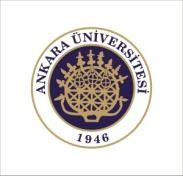 ANKARA ÜNİVERSİTESİDTCFDoğu Dilleri ve Edebiyatları Bölümü                                          Kore Dili ve Edebiyatı Anabilim Dalı*Öğretim ğrevlisinin program üzerinde değişiklik yapma hakkı bulunmaktadır.2017-2018Güz Dönemi Ders izlence Formu2017-2018Güz Dönemi Ders izlence FormuDersin Kodu ve İsmiKRD117/107Sözdizimine GirişDers Sorumlusu:Öre.Gör. Eunmi YUDesin DüzeyiLİSANSDersin Kredisi3Dersin TütüZORUNLUDersin İçeriğiBu derste Korece söz dizimiyle ilgili ön bilgiler verilmektedir. Korece cümle yapısı incelenmektedir.Dersin AmacıKorece cümle yapısını ve sözdizimini temel anlamda öğretmek.Dersin Süresi3saat/haftaEğitim DiliKorece Ön KoşulDersin ön koşulu yoktur.Önerilen Kaynaklarhttp://www.sejonghakdang.org/sjcu/home/main.doLaboratuvarDiğerDersin DeğerlendirilmesiAra sınav(%40)Dönem sonu sınavı(%60)Sınavı:Ders izlencesindeki konularla ilişkili çoktan seçmeli ya da uzun/kısa yanıtlı sorulardan oluşan bir sınav olacaktır. Derse DevamBu dersin yıl sonu sınavına girilebilmesi için derslerin en az %70’ine devam edilmesi gerekmektedir. Lisans Eğitim-Öğretim Yönetmeliği’ne göre öğrencilerin sağlık raporu ilgili yönetim kurulunca kabul edilse bile, öğrencinin raporlu olduğu süre öğrencinin devamsızlık süresinden sayılır.Konusal İzlence ve Tahmini Ders İşleme Programı*HaftalarKonularHafta 1Tanışma, dersin tanıtımı ve planlanmasıHafta 2Hangıl 1Hafta 3Hangıl 2Hafta 4Hangıl 3Hafta 5Sözdiziminin tanımı. Genel hatlarıyla Korece sözdizimi.자기소개Hafta 6Korece temel cümle yapıları.이것을무엇입니까Hafta 7이곳은어디입니까Hafta 8Ara sınavHafta 9Flipped learning (Ters-Yüz Sınıf Sistemi) açıklamaHafta 10Hafta 11Hafta 12Hafta 13Hafta 14Değerlendirme, dersin sonlandırılması